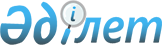 Бұланды ауданында автотұрақтар (паркингтер) санаттарын белгілеу және автотұрақтар (паркингтер) үшін бөлінген жерлерге базалық салық мөлшерлемелерін ұлғайту туралы
					
			Күшін жойған
			
			
		
					Ақмола облысы Бұланды аудандық мәслихатының 2017 жылғы 20 маусымдағы № 6С-12/4 шешімі. Ақмола облысының Әділет департаментінде 2017 жылғы 25 шілдеде № 6028 болып тіркелді. Күші жойылды - Ақмола облысы Бұланды аудандық мәслихатының 2018 жылғы 5 ақпандағы № 6С-19/6 шешімімен
      Ескерту. Күші жойылды - Ақмола облысы Бұланды аудандық мәслихатының 05.02.2018 № 6С-19/6 (ресми жарияланған күнінен бастап қолданысқа енгізіледі) шешімімен.

      РҚАО-ның ескертпесі.

      Құжаттың мәтінінде түпнұсқаның пунктуациясы мен орфографиясы сақталған.
      Қазақстан Республикасының 2008 жылғы 10 желтоқсандағы "Салық және бюджетке төленетін басқа да міндетті төлемдер туралы (Салық кодексі)" Кодексінің 381 бабына, 386 бабының 3 тармағына, Қазақстан Республикасының 2001 жылғы 23 қаңтардағы "Қазақстан Республикасындағы жергілікті мемлекеттік басқару және өзін-өзі басқару туралы" Заңының 6 бабының 1 тармағының 15) тармақшасына сәйкес, Бұланды аудандық мәслихаты ШЕШІМ ҚАБЫЛДАДЫ:
      1. Бұланды ауданында автотұрақтардың (паркингтердің) санаттары 1 қосымшаға сәйкес белгіленсін және автотұрақтар (паркингтер) үшін бөлінген жерлерге базалық салық мөлшерлемелері 2 қосымшаға сәйкес ұлғайтылсын.
      2. Автотұрақтар (паркингтер) үшін бөлінген басқа санаттағы жерлерге салықты есептеу кезінде, жерлеріне базалық мөлшерлемелер қолданылатын жақын жатқан елді мекен Макинск қаласы болып айқындалсын.
      3. Бұланды аудандық мәслихатының "Бұланды ауданында автотұрақтар (паркингтер) санаттарын белгілеу және автотұрақтар (паркингтер) үшін бөлінген жерлерге салынатын базалық ставкаларының мөлшерін ұлғайту туралы" 2011 жылғы 9 желтоқсандағы № 4С-40/3 (Нормативтік құқықтық актілерді мемлекеттік тіркеу тізілімінде № 1-7-144 болып тіркелген, 2012 жылғы 10 ақпанда аудандық "Бұланды Таңы" және "Вести Буланды жаршысы" газеттерінде жарияланған) шешімінің күші жойылды деп танылсын.
      4. Осы шешім Ақмола облысының Әділет департаментінде мемлекеттік тіркелген күнінен бастап күшіне енеді және ресми жарияланған күнінен бастап қолданысқа енгізіледі.
      "КЕЛІСІЛДІ"
      20 маусым 2017 жыл
       "КЕЛІСІЛДІ"
      20 маусым 2017 жыл Автотұрақтар (паркингтер) санаттары Бұланды ауданында автотұрақтар (паркингтер) үшін бөлінген жерлерге салынатын салықтың базалық мөлшерлемелерін ұлғайту
					© 2012. Қазақстан Республикасы Әділет министрлігінің «Қазақстан Республикасының Заңнама және құқықтық ақпарат институты» ШЖҚ РМК
				
      Кезектен тыс 12 – сессияның
төрағасы

Т.Сихимбаев

      Аудандық мәслихаттың
хатшысы

Ш.Құсайынов

      Бұланды ауданы әкімі

Қ.Испергенов

      "Қазақстан Республикасы Қаржы
министрлігінің Мемлекеттік кірістер комитеті
Ақмола облысы бойынша Мемлекеттік
кірістер департаментінің Бұланды ауданы
бойынша мемлекеттік кірістер басқармасы"
РММ – нің басшысы

И.Рзаев
Бұланды аудандық
маслихатының
2017 жылғы 20 маусымдағы
№ 6С-12/4 шешіміне
1 қосымша
№ р/с
Автотұрақтар (паркингтер) түрлері
Санаттар
1.
Жабық түрдегі автотұрақтар (паркингтер)
1 санат
2.
Ашық түрдегі автотұрақтар (паркингтер)
2 санатБұланды аудандық
маслихатының
2017 жылғы 20 маусымдағы
№ 6С-12/4 шешіміне
2 қосымша
№ Р/с
Автотұрақтар (паркинтер) санаты
Базалық мөлшерлемелерді ұлғайту
1.
1 санат
он есе
2.
2 санат
он есе